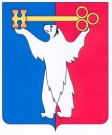 	АДМИНИСТРАЦИЯ ГОРОДА НОРИЛЬСКА КРАСНОЯРСКОГО КРАЯПОСТАНОВЛЕНИЕ1 интервал06.08.2015	г.Норильск	№ 412О внесении измененийв постановление Администрации города Норильска от 24.07.2012 № 234В связи с изменением структуры Администрации города Норильска, утвержденной Решением Норильского городского Совета депутатов от 16.12.2014 № 21/4-450, ПОСТАНОВЛЯЮ:1. Внести в Административный регламент предоставления муниципальной услуги по предоставлению разрешения на условно разрешенный вид использования земельного участка и объекта капитального строительства, утвержденный постановлением Администрации города Норильска от 24.07.2012 № 234(далее – Административный регламент), следующие изменения:1.1. в пункте 2.2 Административного регламента слова «Управление архитектуры и градостроительства» заменить словами «Управление по градостроительству и землепользованию»;1.2. в пункте 2.3 Административного регламента и далее по всему тексту Административного регламента слова «Глава Администрации» в соответствующих падежах заменить словами «Руководитель Администрации» в соответствующих падежах;1.3. пункт 2.5 Административного регламента изложить в следующей редакции: «2.5. Срок предоставления муниципальной услуги составляет:- регистрация заявления - в день поступления в Управление заявления в Комиссию по землепользованию и застройке муниципального образования город Норильск (далее - Комиссия);- рассмотрение заявления и приложенных к нему документов в срок не более 3 календарных дней с даты регистрации в Комиссии заявления специалистом отдела планировки и застройки территории;- рассмотрение заявления и приложенных к нему документов Комиссией без проведения публичных слушаний в случаях, предусмотренных пунктом 5 подраздела 3.3 раздела 3 Главы 1 Части I Правил землепользования и застройки муниципального образования город Норильск, утвержденных решением Норильского городского Совета депутатов от 10.11.2009 № 22-533, в срок не более 15 календарных дней с даты регистрации в Комиссии заявления;- рассмотрение заявления и приложенных к нему документов на публичных слушаниях в срок не более 45 календарных дней с даты регистрации в Комиссии заявления;- принятие Руководителем Администрации города Норильска решения о предоставлении разрешения на условно разрешенный вид использования земельного участка и объекта капитального строительства или об отказе в предоставлении такого разрешения, на основании рекомендаций Комиссии в течение трех дней со дня поступления указанных рекомендаций Комиссии;- подготовка и выдача Заявителю копии Распоряжения в случае, когда предоставление разрешения на условно разрешенный вид использования земельного участка и объекта капитального строительства осуществляется без проведения публичных слушаний - в течение одного месяца с момента подачи заявления в Комиссию.- подготовка и выдача Заявителю копии Распоряжения в случае, когда предоставление разрешения на условно разрешенный вид использования земельного участка и объекта капитального строительства рассматривается на публичных слушаниях - в течение трех месяцев с момента подачи заявления в Комиссию.»;1.4. абзац 11 пункта 2.6 Административного регламента изложить в следующей редакции:«- Постановление Администрации города Норильска от 20.03.2015 № 1716 «Об утверждении Положения об Управлении по градостроительству и землепользованию Администрации города Норильска».»;1.5. пункт 2.9 Административного регламента изложить в следующей редакции:«2.9. Основаниями для отказа в предоставлении муниципальной услуги являются:- нахождение на испрашиваемом земельном участке самовольно возведенных строений, сооружений до их сноса в установленном порядке;- предоставление испрашиваемого земельного участка ранее другому лицу в установленном законом порядке;- пользование испрашиваемым земельным участком другим гражданином на основании права приобретательной давности согласно решению суда, вступившего в законную силу;- испрашиваемый земельный участок является предметом судебного разбирательства (до разрешения спора);- нахождение на испрашиваемом земельном участке самовольно установленного объекта движимого имущества до освобождения самовольно занятого земельного участка в установленном порядке;- необходимость использования земельного участка для муниципальных нужд;- условно разрешенный вид использования земельного участка или объекта капитального строительства не соответствует градостроительному регламенту, установленному для территориальной зоны, применительно к которой запрашивается Разрешение;- обращение двух и более заявителей на один и тот же земельный участок с заявлением об установлении разных видов разрешенного использования;- в случае, когда разрешение на условно разрешенный вид использования земельного участка и объекта капитального строительства запрашивается на земельный участок, находящийся в муниципальной собственности, а также на земельный участок, государственная собственность на который не разграничена, предоставление которых осуществляется исключительно на торгах в случаях, перечень которых установлен правовым актом Администрации;- иные основания, предусмотренные действующим законодательством и правовыми актами муниципального образования город Норильск;- отрицательные рекомендации Комиссии или отрицательное заключение Комиссии по результатам публичных слушаний.»;1.6. пункты 2.15 – 2.15.5 Административного регламента изложить в следующей редакции:«2.15. Требования к удобству и комфорту мест предоставления муниципальной услуги:2.15.1. Центральный вход в здание, в котором располагается Управление, оборудуется информационной конструкцией (вывеской), содержащей наименование Управления.2.15.2. Места ожидания оборудуются стульями. Количество мест ожидания определяется исходя из возможностей для их размещения в здании.2.15.3. Места получения информации, предназначенные для ознакомления с информационными материалами, оборудуются информационными стендами.2.15.4. Место заполнения необходимых документов оборудуется столом и стулом.2.15.5. Здание, в котором располагается Управление, оснащается постом охраны, оборудуется средствами пожаротушения и оказания первой медицинской помощи (аптечки).»;1.7. абзац 6 пункта 2.16 Административного регламента изложить в следующей редакции:«- адрес электронной почты Управления: arhitektura@norilsk-city.ru;»;1.8. пункт 3.1 Административного регламента изложить в следующей редакции:«3.1. Исполнение муниципальной услуги Управлением включает следующие административные процедуры:- прием и регистрация заявления с документами Заявителя;- рассмотрение заявления и документов Заявителя на публичных слушаниях или без проведения публичных слушаний;- принятие Руководителем Администрации города Норильска решения о предоставлении разрешения на условно разрешенный вид использования земельного участка и объекта капитального строительства или об отказе в предоставлении такого разрешения, на основании рекомендаций Комиссии.»;1.9. в пункте 3.2.2 Административного регламента и далее по всему тексту Административного регламента слова «отдел по землеустройству» в соответствующих падежах заменить словами «отдел планировки и застройки территории» в соответствующих падежах;1.10. в пункте 3.2.3 Административного регламента электронный адрес «arch_norilsk@mail.ru» заменить на «arhitektura@norilsk-city.ru»;1.11. пункт 3.3 Административного регламента изложить в следующей редакции:«3.3. Рассмотрение заявления и документов Заявителя без проведения публичных слушаний или на публичных слушаниях:»;1.12. пункт 3.3.2 Административного регламента изложить в следующей редакции:«3.3.2. Комиссия рассматривает заявления и приложенные к нему документы в случаях, предусмотренных пунктом 5 подраздела 3.3.раздела 3 Главы 1 Части I Правил землепользования и застройки муниципального образования город Норильск, утвержденных решением Норильского городского Совета депутатов от 10.11.2009 № 22-533, без проведения публичных слушаний и по результатам рассмотрения осуществляет подготовку рекомендаций о предоставлении разрешения или об отказе в предоставлении такого разрешения с указанием причин принятого решения и направляет их Руководителю Администрации города Норильска в срок не более 15 календарных дней с даты регистрации в Комиссии заявления.»;1.13. пункт 3.3.3 Административного регламента изложить в следующей редакции:«3.3.3. Комиссия рассматривает заявления и приложенные к нему документы на публичных слушаниях в срок не более 45 календарных дней с даты регистрации в Комиссии заявления и по результатам рассмотрения осуществляет подготовку рекомендаций о предоставлении разрешения или об отказе в предоставлении такого разрешения с указанием причин принятого решения и направляет их Руководителю Администрации города Норильска в срок не более 5 календарных дней с даты рассмотрения заявления на публичных слушаниях.»;1.14. пункт 3.4 Административного регламента изложить в следующей редакции:«3.4. Принятие Руководителем Администрации города Норильска решения о предоставлении разрешения на условно разрешенный вид использования земельного участка и объекта капитального строительства или об отказе в предоставлении такого разрешения, на основании рекомендаций Комиссии:»;1.15. пункт 3.4.1 Административного регламента изложить в следующей редакции:«3.4.1. Основанием для исполнения административной процедуры является рассмотрение заявления Комиссией на публичных слушаниях или без проведения публичных слушаний и направление рекомендаций Комиссии на рассмотрение Руководителю Администрации города Норильска.»;1.16. пункт 3.4.2 Административного регламента изложить в следующей редакции:«3.4.2. Проект Распоряжения подготавливается специалистом отдела планировки и застройки территории в срок не более 5 календарных дней с даты рассмотрения заявления на публичных слушаниях и одновременно с рекомендациями Комиссии направляется Руководителю Администрации города Норильска.Проект Распоряжения подготавливается специалистом отдела планировки и застройки территории в срок не более 15 календарных дней с даты регистрации в Комиссии заявления, в случае рассмотрения заявления Комиссией без проведения публичных слушаний и одновременно с рекомендациями Комиссии направляется Руководителю Администрации города Норильска.»;1.17. пункт 3.4.3 Административного регламента изложить в следующей редакции:«3.4.3. Руководитель Администрации города Норильска в течение трех дней с даты поступления рекомендаций Комиссии принимает решение о предоставлении разрешения на изменение вида условно разрешенного использования земельного участка и (или) объекта капитального строительства или об отказе в предоставлении такого разрешения путем издания соответствующего Распоряжения.»;1.18. пункт 3.6 Административного регламента изложить в следующей редакции:«3.6. Дни и время приема Заявителей по вопросам подачи Заявления и прилагаемых к нему документов в целях получения консультации:понедельник - с 09.30 до 17.30,обеденный перерыв - с 13.00 до 14.00. технические перерывы - с 11.00 до 11.30 и с 15.30 до 16.00.»;1.19. пункт 3.7 Административного регламента изложить в следующей редакции:«3.7. Телефоны Управления:- (3919) 43-70-20, добавочные номера 1318, 1322, 1331 (отдел планировки и застройки территории),- (3919) 43-70-20 (приемная Управления)»;1.20.  абзац 2 пункта 3.8 Административного регламента изложить в следующей редакции:«- в устной форме при личном обращении вышеуказанных лиц, а также при обращении по телефонам (43-70-20, добавочные номера 1318, 1322, 1331);»;1.21. абзац 4 пункта 3.8 Административного регламента изложить в следующей редакции:«- по электронной почте при поступлении запроса вышеуказанных лиц о получении консультации в электронном виде на электронный адрес: arhitektura@norilsk-city.ru.»;1.22. пункт 5.4 Административного регламента изложить в следующей редакции:«5.4. Основанием для начала процедуры досудебного обжалования в отношении Управления, должностного лица, муниципального служащего, специалиста Управления, является регистрация жалобы, представленной непосредственно  Заявителем  или  его  представителем,  направленной  посредством почтовой связи или по информационным системам общего пользования, а также устное личное обращение. Жалоба подается в письменной форме на бумажном носителе, в электронной форме.Жалоба на действия (бездействия) и решения, осуществляемые (принятые) в ходе предоставления муниципальной услуги может быть направлена по почте по адресу: Красноярский край, город Норильск, район Центральный, Ленинский проспект, 23А, через многофункциональный центр, с использованием информационно-телекоммуникационной сети Интернет официального сайта органа, предоставляющего муниципальную услугу, единого портала государственных и муниципальных услуг либо регионального портала государственных и муниципальных услуг, а также может быть принята при личном приеме Заявителя.Жалоба на действия (бездействия) должностного лица Управления (кроме начальника Управления), должностных лиц, муниципальных служащих, специалистов Управления подается начальнику Управления и может быть направлена по почте по адресу: Красноярский край, город Норильск, район Центральный, Ленинский проспект, 23А, на электронный адрес Управления: arhitektura@norilsk-city.ru в сети Интернет, через единый портал государственных и муниципальных услуг и (или) региональный портал государственных и муниципальных услуг, через многофункциональный центр, а также может быть принята при личном приеме Заявителя.Жалоба регистрируется в течение трех календарных дней с момента поступления.».2. Опубликовать постановление в газете «Заполярная правда» и разместить его на официальном сайте муниципального образования город Норильск.3. Настоящее постановление вступает в силу после его опубликования в газете «Заполярная правда», за исключением пунктов 1.1, 1.5 и 1.9, которые вступают в силу после опубликования настоящего постановления в газете «Заполярная правда» и распространяют свое действие на правоотношения, возникшие с 03.03.2015.И.о. Руководителя Администрации города Норильска	А.П. Митленко